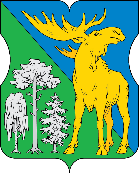 СОВЕТ ДЕПУТАТОВМУНИЦИПАЛЬНОГО ОКРУГА ЛОСИНООСТРОВСКИЙРЕШЕНИЕ 12 декабря 2023 г.    №   16/1-СД  _О  бюджете муниципального округа Лосиноостровский на 2024 год и  плановый период 2025 и 2026 годовВ соответствии с Бюджетным кодексом Российской Федерации, Федеральным законом от 6 октября 2003 года № 131-ФЗ «Об общих принципах организации местного самоуправления в Российской Федерации», 
законами города Москвы от 6 ноября 2002 года № 56 «Об организации местного самоуправления в городе Москве», от 10 сентября 2008 года № 39 
«О бюджетном устройстве и бюджетном процессе в городе Москве», Уставом муниципального округа Лосиноостровский, Положением о бюджетном процессе в муниципальном округе Лосиноостровский от 21 апреля 2021 года № 5/5-СД, Совет депутатов муниципального округа Лосиноостровский решил:1. Утвердить бюджет муниципального округа Лосиноостровский на 2024 год и плановый период 2025 и 2026 годов со следующими характеристиками и показателями:1.1. Основные характеристики бюджета муниципального округа Лосиноостровский на 2024 год:1.1.1) общий объем доходов в сумме 24 290,2 тыс. рублей;1.1.2) общий объем расходов в сумме 24 290,2 тыс. рублей;1.1.3) дефицит в сумме 0,00 тыс. рублей. 1.2. Основные характеристики бюджета муниципального округа Лосиноостровский на 2025 год и 2026 год:1.2.1) общий объем доходов на 2025 год в сумме 22 960,2 тыс. рублей и на 2026 год в сумме 22 960,2 тыс. рублей;1.2.2) общий объем расходов на 2025 год в сумме 22 960,2 тыс. рублей, в том числе условно утверждаемые расходы в сумме 607,3 тыс. рублей и на 2026 год в сумме 22 960,2 тыс. рублей, в том числе условно утверждаемые расходы в сумме 1 214,5 тыс. рублей;1.2.3) дефицит / профицит на 2025 год в сумме 0,0 тыс. рублей и на 2026 год в сумме 0,0 тыс. рублей. 1.3. Доходы бюджета муниципального округа Лосиноостровский на 2024 год согласно приложению 1 к настоящему решению. 1.4. Доходы бюджета муниципального округа Лосиноостровский на плановый период 2025-2026 годов согласно приложению 2 к настоящему решению.1.5. Ведомственная структура расходов бюджета муниципального округа Лосиноостровский на 2024 год и плановый период 2025 и 2026 годов согласно приложениям 3 и 4 к настоящему решению.1.6. Распределение бюджетных ассигнований по разделам, подразделам, целевым статьям, группам и подгруппам видов расходов классификации расходов бюджета муниципального округа Лосиноостровский на 2024 год и плановый период 2025 и 2026 годов согласно приложениям 5 и 6 к настоящему решению.1.7. Общий объем бюджетных ассигнований, направляемых на исполнение публичных нормативных обязательств, на 2024 год в сумме 0,0 тыс. рублей, на 2025 год в сумме 0,0 тыс. рублей, на 2026 год в сумме 0,0 тыс. рублей.1.8. Источники финансирования дефицита бюджета муниципального округа Лосиноостровский на 2024 год и плановый период 2025 и 2026 годов согласно приложению 7 к настоящему решению.1.9. Объем межбюджетных трансфертов, получаемых из бюджета города Москвы в 2024 году в сумме 0,0 тыс. рублей, 2025 году в сумме 0,0 тыс. рублей, 2026 году в сумме 0,0 тыс. рублей.1.10. Объем межбюджетных трансфертов, предоставляемых бюджету города Москвы в 2024 году в сумме 314,1 тыс. рублей, 2025 году в сумме 314,1 тыс. рублей, 2026 году в сумме 314,1 тыс. рублей.1.11. Программа муниципальных гарантий муниципального округа Лосиноостровский в валюте Российской Федерации на 2024 год и плановый период 2025 и 2026 годов согласно приложению 8 к настоящему решению.1.12. Программа муниципальных внутренних заимствований муниципального округа Лосиноостровский на 2024 год и плановый период 2025 и 2026 годов согласно приложению 9 к настоящему решению.1.13. Резервный фонд администрации муниципального округа Лосиноостровский на 2024 год в сумме 50,0 тыс. рублей, на 2025 год в сумме 50,0 тыс. рублей, на 2026 год в сумме 50,0 тыс. рублей.1.14. Верхний предел муниципального внутреннего долга муниципального округа Лосиноостровский на 1 января 2025 года в сумме 0,0 тыс. рублей, в том числе верхний предел долга по муниципальным гарантиям муниципального округа в сумме 0,0 тыс. рублей, верхний предел муниципального внутреннего долга муниципального округа на 1 января 2026 года в сумме 0,0 тыс. рублей, в том числе верхний предел долга по муниципальным гарантиям муниципального округа в сумме 0,0 рублей и верхний предел муниципального внутреннего долга муниципального округа на 1 января 2027 года в сумме 0,0 тыс. рублей, в том числе верхний предел долга по муниципальным гарантиям муниципального округа в сумме 0,0 рублей.2. Предоставить исполнительно-распорядительному органу муниципального округа Лосиноостровский – администрации муниципального округа Лосиноостровский право вносить изменения в сводную бюджетную роспись по перераспределению ассигнований без внесения изменений в решение о бюджете в соответствии с решением руководителя финансового органа между подгруппами видов расходов в пределах общего объема бюджетных ассигнований целевой статьи классификации расходов бюджетов.3. Установить, что полномочия по осуществлению отдельных функций по проведению операций по исполнению местного бюджета, а также обеспечение информационного взаимодействия между территориальным органом Федерального казначейства и администраторами доходов местного бюджета передаются администрацией муниципального округа Лосиноостровский Департаменту финансов города Москвы и осуществляются на основании заключенного соглашения в соответствии с пунктом 5 распоряжения Правительства Москвы от 29 декабря 2005 года № 2687-РП «О кассовом обслуживании исполнения бюджетов города Москвы».4. Опубликовать настоящее решение в бюллетене «Московский муниципальный вестник» и сетевом издании «Московский муниципальный вестник», разместить на официальном сайте муниципального округа Лосиноостровский в информационно-телекоммуникационной сети Интернет.5.  Настоящее решение вступает в силу с 1 января 2024 года.6. Контроль за исполнением настоящего решения возложить на главу муниципального округа Лосиноостровский Федорову А.А.Глава муниципального  округа Лосиноостровский		               		           	А.А. Федорова                                                                                                                                                                                                   Приложение 1                                                                                                  к решению Совета депутатов                                                                                                   муниципального округа Лосиноостровский                                                                                                                                                                                                                     от 12 декабря 2023 г. № 16/1-СДДоходы бюджета муниципального округа Лосиноостровский на 2024 год    Приложение 2   к решению Совета депутатов    муниципального округа Лосиноостровский    от 12 декабря 2023 г. № 16/1-СДДоходы бюджета муниципального округа Лосиноостровский  на плановый период 2025-2026 годов                                                                                                                                                                                              Приложение 3                                                                                                  к решению Совета депутатов                                                                                                   муниципального округа Лосиноостровский                                                                                                                                                                                                                     от 12 декабря 2023 г. № 16/1-СДВедомственная структура расходов бюджета муниципального округа Лосиноостровский на 2024 год                                                                                                                                                                                                                                                                                                                                                                                                                                                              Приложение 4                                                                                                  к решению Совета депутатов                                                                                                   муниципального округа Лосиноостровский                                                                                                                                                                                                                     от 12 декабря 2023 г. № 16/1-СДВедомственная структура расходовбюджета муниципального округа Лосиноостровский на плановый период 2025 и 2026 годов                                                                                                                                                                                                   Приложение 5                                                                                                  к решению Совета депутатов                                                                                                   муниципального округа Лосиноостровский                                                                                                                                                                                                                     от 12 декабря 2023 г. № 16/1-СДРаспределение бюджетных ассигнований по разделам, подразделам, целевым статьям, группам видов расходов классификации расходов бюджета муниципального округа Лосиноостровский на 2024 год                                                                                                                                                                                                                                                                                                                                                               Приложение 6                                                                                                  к решению Совета депутатов                                                                                                   муниципального округа Лосиноостровский                                                                                                                                                                                                                     от 12 декабря 2023 г. № 16/1-СДРаспределение бюджетных ассигнований по разделам, подразделам, целевым статьям, группам видов расходов классификации расходов бюджета муниципального округа Лосиноостровский  на плановый период 2025 и 2026 годов                                                                                                                                                                                                        Приложение 7                                                                                                  к решению Совета депутатов                                                                                                   муниципального округа Лосиноостровский                                                                                                                                                                                                                     от 12 декабря 2023 г. № 16/1-СДИсточники финансирования дефицита бюджета муниципального округа Лосиноостровский на 2024 год и плановый период 2025-2026 годов                                                                                                                                                                                                   Приложение 8                                                                                                  к решению Совета депутатов                                                                                                   муниципального округа Лосиноостровский                                                                                                                                                                                                                     от 12 декабря 2023 г. № 16/1-СДПрограмма муниципальных гарантий муниципального округа Лосиноостровский в валюте Российской Федерации на 2024 год и плановый период 2025 и 2026 годовПеречень муниципальных гарантий муниципального округа Лосиноостровский в валюте Российской Федерации, предоставляемых в 2024 годуПеречень муниципальных гарантий муниципального округа Лосиноостровский в валюте Российской Федерации, предоставляемых в 2025 и 2026 годах                                                                                                       Приложение 9                                                                                                       к решению Совета депутатов                                                                                                        муниципального округа                                                                                                            Лосиноостровский                                                                                                       от 12 декабря 2023 г. № 16/1-СДПрограмма муниципальных внутренних заимствований муниципального округа Лосиноостровский на 2024 год плановый период 2025 и 2026 годовПривлечение средств в 2024 годуII. Погашение долговых обязательств в 2024 годуIII. Привлечение средств в 2025 и 2026 годахIV. Погашение долговых обязательств в 2025 и 2026 годахКоды бюджетной классификацииНаименование показателейСумма(тыс. рублей)000 1 00 00000 00 0000 000 Налоговые и неналоговые доходы 24 290,2182 1 01 00000 00 0000 000Налоги на прибыль, доходы24 290,2182 1 01 02000 01 0000 110Налог на доходы физических лиц24 290,2182 1 01 02010 01 0000 110Налог на доходы физических лиц с доходов, источником которых является налоговый агент, за исключением доходов, в отношении которых исчисление и уплата налога осуществляются в соответствии со статьями 227, 227.1 и 228 Налогового кодекса Российской Федерации, а также доходов от долевого участия в организации, полученных в виде дивидендов17 140,2182 1 01 02020 01 0000 110Налог на доходы физических лиц с доходов, полученных от осуществления деятельности физическими лицами, зарегистрированными в качестве индивидуальных предпринимателей, нотариусов, занимающихся частной практикой, адвокатов, учредивших адвокатские кабинеты, и других лиц, занимающихся частной практикой в соответствии со статьей 227 Налогового кодекса Российской Федерации150,0182 1 01 02030 01 0000 110Налог на доходы физических лиц с доходов, полученных физическими лицами в соответствии со статьей 228 Налогового кодекса Российской Федерации2 000,0182 1 01 02080 01 0000 110Налог на доходы физических лиц в части суммы налога, превышающей 650000 рублей, относящейся к части налоговой базы, превышающей 5000000 рублей (за исключением налога на доходы физических лиц с сумм прибыли контролируемой иностранной компании, в том числе фиксированной прибыли контролируемой иностранной компании), а также налога на доходы физических лиц в отношении доходов от долевого участия в организации, полученных в виде дивидендов 5 000,0ВСЕГО ДОХОДОВ24 290,2Коды бюджетной классификацииНаименование показателейСумма  (тыс. рублей)Сумма  (тыс. рублей)Коды бюджетной классификацииНаименование показателей2025 год2026 год000 1 00 00000 00 0000 000 Налоговые и неналоговые доходы 22 960,222 960,2182 1 01 00000 00 0000 000Налоги на прибыль, доходы22 960,222 960,2182 1 01 02000 01 0000 110Налог на доходы физических лиц22 960,222 960,2182 1 01 02010 01 0000 110Налог на доходы физических лиц с доходов, источником которых является налоговый агент, за исключением доходов, в отношении которых исчисление и уплата налога осуществляются в соответствии со статьями 227, 227.1 и 228 Налогового кодекса Российской Федерации, а также доходов от долевого участия в организации, полученных в виде дивидендов15 810,215 810,2182 1 01 02020 01 0000 110Налог на доходы физических лиц с доходов, полученных от осуществления деятельности физическими лицами, зарегистрированными в качестве индивидуальных предпринимателей, нотариусов, занимающихся частной практикой, адвокатов, учредивших адвокатские кабинеты, и других лиц, занимающихся частной практикой в соответствии со статьей 227 Налогового кодекса Российской Федерации150,0150,0182 1 01 02030 01 0000 110Налог на доходы физических лиц с доходов, полученных физическими лицами в соответствии со статьей 228 Налогового кодекса Российской Федерации2 000,02 000,0182 1 01 02080 01 0000 110Налог на доходы физических лиц в части суммы налога, превышающей 650000 рублей, относящейся к части налоговой базы, превышающей 5000000 рублей (за исключением налога на доходы физических лиц с сумм прибыли контролируемой иностранной компании, в том числе фиксированной прибыли контролируемой иностранной компании), а также налога на доходы физических лиц в отношении доходов от долевого участия в организации, полученных в виде дивидендов5 000,05 000,0ВСЕГО ДОХОДОВ22 960,222 960,2НаименованиеРз/ПРЦСВРСумма (тыс. рублей)12345администрация муниципального округа Лосиноостровский (код ведомства 900)ОБЩЕГОСУДАРСТВЕННЫЕ ВОПРОСЫ01 0020 908,5Функционирование высшего должностного лица субъекта российской Федерации и муниципального образования01 024 591,1Глава муниципального округа01 0231А 0100100 4 497,9Расходы на выплаты персоналу в целях обеспечения выполнения функций государственными (муниципальными) органами, казенными учреждениями, органами управления государственными внебюджетными фондами01 0231А 01001001004 415,2Расходы на выплаты персоналу государственных (муниципальных) органов01 0231А 01001001204 415,2Закупка товаров, работ и услуг для государственных (муниципальных) нужд01 0231А 010010020082,7Иные закупки товаров, работ и услуг для обеспечения государственных (муниципальных) нужд01 0231А 010010024082,7Прочие расходы в сфере здравоохранения01 0235Г 010110093,2Расходы на выплаты персоналу в целях обеспечения выполнения функций государственными (муниципальными) органами, органами управления государственными внебюджетными фондами01 0235Г 010110010093,2Расходы на выплаты персоналу государственных (муниципальных) органов01 0235Г 010110012093,212345Функционирование законодательных (представительных) органов государственной власти и представительных органов муниципальных образований01 03234,0Депутаты Совета депутатов муниципального округа01 0331А 0100200234,0Закупка товаров, работ и услуг для государственных (муниципальных) нужд01 0331А 0100200200234,0Иные закупки товаров, работ и услуг для обеспечения государственных (муниципальных) нужд01 0331А 0100200240234,0Функционирование Правительства Российской Федерации, высших исполнительных органов государственной власти субъектов Российской Федерации, местных администраций01 0415 947,3Обеспечение деятельности администрации внутригородского муниципального образования в части содержания муниципальных служащих для решения вопросов местного значения01 0431Б 010050015 574,5Расходы на выплаты персоналу в целях обеспечения выполнения функций государственными (муниципальными) органами, казенными учреждениями, органами управления государственными внебюджетными фондами01 0431Б 010050010012 837,6Расходы на выплаты персоналу государственных (муниципальных) органов01 0431Б 010050012012 837,6Закупка товаров, работ и услуг для государственных (муниципальных) нужд01 0431Б 01005002002 731,9Иные закупки товаров, работ и услуг для обеспечения государственных (муниципальных) нужд01 0431Б 01005002402 731,9Уплата налогов, сборов и иных платежей01 0431Б 01005008505,0Прочие расходы в сфере здравоохранения01 0435Г 0101100372,8Расходы на выплаты персоналу в целях обеспечения выполнения функций государственными (муниципальными) органами, казенными учреждениями, органами управления государственными внебюджетными фондами01 0435Г 0101100100372,8Расходы на выплаты персоналу государственных (муниципальных) органов01 0435Г 0101100120372,812345Резервные фонды01 1150,0Резервный фонд аппарат Совета депутатов / администрации муниципального округа01 1132А 010000050,0Резервные средства01 1132А 010000087050,0Другие общегосударственные вопросы01 1386,1Уплата членских взносов на осуществление деятельности Совета муниципальных образований города Москвы01 1331Б 010040086,1Иные бюджетные ассигнования01 1331Б 010040080086,1Уплата налогов, сборов и иных платежей01 1331Б 010040085086,1ОБРАЗОВАНИЕ07 0022,0Профессиональная подготовка, переподготовка и повышение квалификации07 0522,0Закупка товаров, работ и услуг для государственных (муниципальных) нужд07 0531Б010050020022,0Иные закупки товаров, работ и услуг для обеспечения государственных (муниципальных) нужд07 0531Б010050024022,0КУЛЬТУРА, КИНЕМАТОГРАФИЯ08 002 623,2Другие вопросы в области культуры, кинематографии08 0435Е 01005002 623,2Праздничные и социально значимые мероприятия для населения08 0435Е 01005002 623,2Закупка товаров, работ и услуг для государственных (муниципальных) нужд08 0435Е 01005002002 623,2Иные закупки товаров, работ и услуг для обеспечения государственных (муниципальных) нужд08 0435Е 01005002402 623,2СОЦИАЛЬНАЯ ПОЛИТИКА10 00436,5Пенсионное обеспечение10 01314,1Доплаты к пенсиям муниципальным служащим города Москвы10 0135П 0101500314,1Межбюджетные трансферты10 01 35П 0101500500314,1Иные межбюджетные трансферты10 0135П 0101500540314,1Другие вопросы в области социальной политики10 06122,4Социальные гарантии муниципальным служащим, вышедшим на пенсию 10 0635П 0101800122,4Социальное обеспечение и иные выплаты населению10 0635П 0101800300122,4Социальные выплаты гражданам, кроме публичных нормативных социальных выплат10 0635П 0101800320122,412345СРЕДСТВА МАССОВОЙ ИНФОРМАЦИИ12 00300,0Периодическая печать и издательства12 02140,0Информирование жителей муниципального округа12 0235Е 0100300140,0Закупка товаров, работ и услуг для государственных (муниципальных) нужд12 0235Е 0100300200100,0Иные закупки товаров, работ и услуг для обеспечения государственных (муниципальных) нужд12 0235Е 0100300240100,0Иные бюджетные ассигнования12 0235Е 010030080040,0Уплата налогов, сборов и иных платежей12 0235Е 010030085040,0Другие вопросы в области средств массовой информации12 04160,0Информирование жителей муниципального округа12 0435Е 0100300160,0Закупка товаров, работ и услуг для государственных (муниципальных) нужд12 0435Е 0100300200160,0Иные закупки товаров, работ и услуг для обеспечения государственных (муниципальных) нужд12 0435Е 0100300240160,0ИТОГО РАСХОДОВ24 290,2НаименованиеРз/ПРЦСВРСумма (тыс. рублей)Сумма (тыс. рублей)НаименованиеРз/ПРЦСВР2025 год2026 год123456администрация муниципального округа Лосиноостровский (код ведомства 900)ОБЩЕГОСУДАРСТВЕННЫЕ ВОПРОСЫ01 0019 588,519 580,5Функционирование высшего должностного лица субъекта российской Федерации и муниципального образования01 024 351,44 343,4Глава муниципального округа01 0231А 0100100 4 258,24 250,2Расходы на выплаты персоналу в целях обеспечения выполнения функций государственными (муниципальными) органами, казенными учреждениями, органами управления государственными внебюджетными фондами01 0231А 01001001004 175,54 175,5Расходы на выплаты персоналу государственных (муниципальных) органов01 0231А 01001001204 175,54 175,5Закупка товаров, работ и услуг для государственных (муниципальных) нужд01 0231А 010010020082,774,7Иные закупки товаров, работ и услуг для обеспечения государственных (муниципальных) нужд01 0231А 010010024082,774,7Прочие расходы в сфере здравоохранения.01 0235Г 010110093,293,2Расходы на выплаты персоналу в целях обеспечения выполнения функций государственными (муниципальными) органами, органами управления государственными внебюджетными фондами01 0235Г 010110010093,293,2123456Расходы на выплаты персоналу государственных (муниципальных) органов01 0235Г 010110012093,293,2Функционирование законодательных (представительных) органов государственной власти и представительных органов муниципальных образований01 03234,0234,0Депутаты Совета депутатов муниципального округа01 0331А 0100200234,0234,0Закупка товаров, работ и услуг для государственных (муниципальных) нужд01 0331А 0100200200234,0234,0Иные закупки товаров, работ и услуг для обеспечения государственных (муниципальных) нужд01 0331А 0100200240234,0234,0Функционирование Правительства Российской Федерации, высших исполнительных органов государственной власти субъектов Российской Федерации, местных администраций01 0414 867,014 867,0Обеспечение деятельности администрации внутригородского муниципального образования в части содержания муниципальных служащих для решения вопросов местного значения 01 0431Б 010050014 494,214 494,2Расходы на выплаты персоналу в целях обеспечения выполнения функций государственными (муниципальными) органами, казенными учреждениями, органами управления государственными внебюджетными фондами01 0431Б 010050010011 735,611 735,6Расходы на выплаты персоналу государственных (муниципальных) органов01 0431Б 010050012011 735,611 735,6Закупка товаров, работ и услуг для государственных (муниципальных) нужд01 0431Б 01005002002 753,62 753,6Иные закупки товаров, работ и услуг для обеспечения государственных (муниципальных) нужд01 0431Б 01005002402 753,62 753,6Уплата налогов, сборов и иных платежей01 0431Б 01005008505,05,0Прочие расходы в сфере здравоохранения.01 0435Г 0101100372,8372,8Расходы на выплаты персоналу в целях обеспечения выполнения функций государственными (муниципальными) органами, казенными учреждениями, органами управления государственными внебюджетными фондами01 0435Г 0101100100372,8372,8123456Расходы на выплаты персоналу государственных (муниципальных) органов01 0435Г 0101100120372,8372,8Резервные фонды01 1150,050,0Резервный фонд аппарат Совета депутатов / администрации муниципального округа01 1132А 010000050,050,0Резервные средства01 1132А 010000087050,050,0Другие общегосударственные вопросы01 1386,186,1Уплата членских взносов на осуществление деятельности Совета муниципальных образований города Москвы01 1331Б 010040086,186,1Иные бюджетные ассигнования01 1331Б 010040080086,186,1Уплата налогов, сборов и иных платежей01 1331Б 010040085086,186,1ОБРАЗОВАНИЕ07 0012,020,0Профессиональная подготовка, переподготовка и повышение квалификации07 0512,020,0Закупка товаров, работ и услуг для государственных (муниципальных) нужд07 0531Б010050020012,020,0Иные закупки товаров, работ и услуг для обеспечения государственных (муниципальных) нужд07 0531Б010050024012,020,0КУЛЬТУРА, КИНЕМАТОГРАФИЯ08 002 015,91 408,7Другие вопросы в области культуры, кинематографии08 0435Е 01005002 015,91 408,7Праздничные и социально значимые мероприятия для населения08 0435Е 01005002 015,91 408,7Закупка товаров, работ и услуг для государственных (муниципальных) нужд08 0435Е 01005002002 015,91 408,7Иные закупки товаров, работ и услуг для обеспечения государственных (муниципальных) нужд08 0435Е 01005002402 015,91 408,7СОЦИАЛЬНАЯ ПОЛИТИКА10 00436,5436,5Пенсионное обеспечение10 01314,1314,1Доплаты к пенсиям муниципальным служащим города Москвы10 0135П 0101500314,1314,1Межбюджетные трансферты10 01 35П 0101500500314,1314,1Иные межбюджетные трансферты10 0135П 0101500540314,1314,1Другие вопросы в области социальной политики10 06122,4122,4Социальные гарантии муниципальным служащим, вышедшим на пенсию 10 0635П 0101800122,4122,4123456Социальное обеспечение и иные выплаты населению10 0635П 0101800300122,4122,4Социальные выплаты гражданам, кроме публичных нормативных социальных выплат10 0635П 0101800320122,4122,4СРЕДСТВА МАССОВОЙ ИНФОРМАЦИИ12 00300,0300,0Периодическая печать и издательства12 02140,0140,0Информирование жителей муниципального округа12 0235Е 0100300140,0140,0Закупка товаров, работ и услуг для государственных (муниципальных) нужд12 0235Е 0100300200100,0100,0Иные закупки товаров, работ и услуг для обеспечения государственных (муниципальных) нужд12 0235Е 0100300240100,0100,0Иные бюджетные ассигнования12 0235Е 010030080040,040,0Уплата налогов, сборов и иных платежей12 0235Е 010030085040,040,0Другие вопросы в области средств массовой информации12 04160,0160,0Информирование жителей муниципального округа12 0435Е 0100300160,0160,0Закупка товаров, работ и услуг для государственных (муниципальных) нужд12 0435Е 0100300200160,0160,0Иные закупки товаров, работ и услуг для обеспечения государственных (муниципальных) нужд12 0435Е 0100300240160,0160,0Условно-утверждаемые расходы607,31 214,5ИТОГО РАСХОДОВ22 960,222 960,2НаименованиеРз/ПРЦСВРСумма (тыс. рублей)12345ОБЩЕГОСУДАРСТВЕННЫЕ ВОПРОСЫ01 0020 908,5Функционирование высшего должностного лица субъекта российской Федерации и муниципального образования01 024 591,1Глава муниципального округа01 0231А 0100100 4 497,9Расходы на выплаты персоналу в целях обеспечения выполнения функций государственными (муниципальными) органами, казенными учреждениями, органами управления государственными внебюджетными фондами01 0231А 01001001004 415,2Расходы на выплаты персоналу государственных (муниципальных) органов01 0231А 01001001204 415,2Закупка товаров, работ и услуг для государственных (муниципальных) нужд01 0231А 010010020082,7Иные закупки товаров, работ и услуг для обеспечения государственных (муниципальных) нужд01 0231А 010010024082,7Прочие расходы в сфере здравоохранения.01 0235Г 010110093,2Расходы на выплаты персоналу в целях обеспечения выполнения функций государственными (муниципальными) органами, органами управления государственными внебюджетными фондами01 0235Г 010110010093,2Расходы на выплаты персоналу государственных (муниципальных) органов01 0235Г 010110012093,2Функционирование законодательных (представительных) органов государственной власти и представительных органов муниципальных образований01 03234,012345Депутаты Совета депутатов муниципального округа01 0331А 0100200234,0Закупка товаров, работ и услуг для государственных (муниципальных) нужд01 0331А 0100200200234,0Иные закупки товаров, работ и услуг для обеспечения государственных (муниципальных) нужд01 0331А 0100200240234,0Функционирование Правительства Российской Федерации, высших исполнительных органов государственной власти субъектов Российской Федерации, местных администраций01 0415 947,3Обеспечение деятельности администрации внутригородского муниципального образования в части содержания муниципальных служащих для решения вопросов местного значения 01 0431Б 010050015 574,5Расходы на выплаты персоналу в целях обеспечения выполнения функций государственными (муниципальными) органами, казенными учреждениями, органами управления государственными внебюджетными фондами01 0431Б 010050010012 837,6Расходы на выплаты персоналу государственных (муниципальных) органов01 0431Б 010050012012 837,6Закупка товаров, работ и услуг для государственных (муниципальных) нужд01 0431Б 01005002002 731,9Иные закупки товаров, работ и услуг для обеспечения государственных (муниципальных) нужд01 0431Б 01005002402 731,9Уплата налогов, сборов и иных платежей01 0431Б 01005008505,0Прочие расходы в сфере здравоохранения.01 0435Г 0101100372,8Расходы на выплаты персоналу в целях обеспечения выполнения функций государственными (муниципальными) органами, казенными учреждениями, органами управления государственными внебюджетными фондами01 0435Г 0101100100372,8Расходы на выплаты персоналу государственных (муниципальных) органов01 0435Г 0101100120372,8Резервные фонды01 1150,0Резервный фонд аппарат Совета депутатов / администрации муниципального округа01 1132А 010000050,0Резервные средства01 1132А 010000087050,0Другие общегосударственные вопросы01 1386,112345Уплата членских взносов на осуществление деятельности Совета муниципальных образований города Москвы01 1331Б 010040086,1Иные бюджетные ассигнования01 1331Б 010040080086,1Уплата налогов, сборов и иных платежей01 1331Б 010040085086,1ОБРАЗОВАНИЕ07 0022,0Профессиональная подготовка, переподготовка и повышение квалификации07 0522,0Закупка товаров, работ и услуг для государственных (муниципальных) нужд07 0531Б010050020022,0Иные закупки товаров, работ и услуг для обеспечения государственных (муниципальных) нужд07 0531Б010050024022,0КУЛЬТУРА, КИНЕМАТОГРАФИЯ08 002 623,2Другие вопросы в области культуры, кинематографии08 0435Е 01005002 623,2Праздничные и социально значимые мероприятия для населения08 0435Е 01005002 623,2Закупка товаров, работ и услуг для государственных (муниципальных) нужд08 0435Е 01005002002 623,2Иные закупки товаров, работ и услуг для обеспечения государственных (муниципальных) нужд08 0435Е 01005002402 623,2СОЦИАЛЬНАЯ ПОЛИТИКА10 00436,5Пенсионное обеспечение10 01314,1Доплаты к пенсиям муниципальным служащим города Москвы10 0135П 0101500314,1Межбюджетные трансферты10 01 35П 0101500500314,1Иные межбюджетные трансферты10 0135П 0101500540314,1Другие вопросы в области социальной политики10 06122,4Социальные гарантии муниципальным служащим, вышедшим на пенсию 10 0635П 0101800122,4Социальное обеспечение и иные выплаты населению10 0635П 0101800300122,4Социальные выплаты гражданам, кроме публичных нормативных социальных выплат10 0635П 0101800320122,4СРЕДСТВА МАССОВОЙ ИНФОРМАЦИИ12 00300,0Периодическая печать и издательства12 02140,0Информирование жителей муниципального округа12 0235Е 0100300140,0Закупка товаров, работ и услуг для государственных (муниципальных) нужд12 0235Е 0100300200100,012345Иные закупки товаров, работ и услуг для обеспечения государственных (муниципальных) нужд12 0235Е 0100300240100,0Иные бюджетные ассигнования12 0235Е 010030080040,0Уплата налогов, сборов и иных платежей12 0235Е 010030085040,0Другие вопросы в области средств массовой информации12 04160,0Информирование жителей муниципального округа12 0435Е 0100300160,0Закупка товаров, работ и услуг для государственных (муниципальных) нужд12 0435Е 0100300200160,0Иные закупки товаров, работ и услуг для обеспечения государственных (муниципальных) нужд12 0435Е 0100300240160,0ИТОГО РАСХОДОВ24 290,2НаименованиеРз/ПРЦСВРСумма (тыс. рублей)Сумма (тыс. рублей)НаименованиеРз/ПРЦСВР2025 год2026 год123456ОБЩЕГОСУДАРСТВЕННЫЕ ВОПРОСЫ01 0019 588,519 580,5Функционирование высшего должностного лица субъекта российской Федерации и муниципального образования01 024 351,44 343,4Глава муниципального округа01 0231А 0100100 4 258,24 250,2Расходы на выплаты персоналу в целях обеспечения выполнения функций государственными (муниципальными) органами, казенными учреждениями, органами управления государственными внебюджетными фондами01 0231А 01001001004 175,54 175,5Расходы на выплаты персоналу государственных (муниципальных) органов01 0231А 01001001204 175,54 175,5Закупка товаров, работ и услуг для государственных (муниципальных) нужд01 0231А 010010020082,774,7Иные закупки товаров, работ и услуг для обеспечения государственных (муниципальных) нужд01 0231А 010010024082,774,7Прочие расходы в сфере здравоохранения.01 0235Г 010110093,293,2Расходы на выплаты персоналу в целях обеспечения выполнения функций государственными (муниципальными) органами, органами управления государственными внебюджетными фондами01 0235Г 010110010093,293,2Расходы на выплаты персоналу государственных (муниципальных) органов01 0235Г 010110012093,293,2Функционирование законодательных (представительных) органов государственной власти и представительных органов муниципальных образований01 03234,0234,0123456Депутаты Совета депутатов муниципального округа01 0331А 0100200234,0234,0Закупка товаров, работ и услуг для государственных (муниципальных) нужд01 0331А 0100200200234,0234,0Иные закупки товаров, работ и услуг для обеспечения государственных (муниципальных) нужд01 0331А 0100200240234,0234,0Функционирование Правительства Российской Федерации, высших исполнительных органов государственной власти субъектов Российской Федерации, местных администраций01 0414 867,014 867,0Обеспечение деятельности аппарата Совета депутатов / администрации муниципального округа в части содержания муниципальных служащих для решения вопросов местного значения 01 0431Б 010050014 494,214 494,2Расходы на выплаты персоналу в целях обеспечения выполнения функций государственными (муниципальными) органами, казенными учреждениями, органами управления государственными внебюджетными фондами01 0431Б 010050010011 735,611 735,6Расходы на выплаты персоналу государственных (муниципальных) органов01 0431Б 010050012011 735,611 735,6Закупка товаров, работ и услуг для государственных (муниципальных) нужд01 0431Б 01005002002 753,62 753,6Иные закупки товаров, работ и услуг для обеспечения государственных (муниципальных) нужд01 0431Б 01005002402 753,62 753,6Уплата налогов, сборов и иных платежей01 0431Б 01005008505,05,0Прочие расходы в сфере здравоохранения.01 0435Г 0101100372,8372,8Расходы на выплаты персоналу в целях обеспечения выполнения функций государственными (муниципальными) органами, казенными учреждениями, органами управления государственными внебюджетными фондами01 0435Г 0101100100372,8372,8Расходы на выплаты персоналу государственных (муниципальных) органов01 0435Г 0101100120372,8372,8Резервные фонды01 1150,050,0Резервный фонд аппарат Совета депутатов / администрации муниципального округа01 1132А 010000050,050,0Резервные средства01 1132А 010000087050,050,0Другие общегосударственные вопросы01 1386,186,1Уплата членских взносов на осуществление деятельности Совета муниципальных образований города Москвы01 1331Б 010040086,186,1Иные бюджетные ассигнования01 1331Б 010040080086,186,1Уплата налогов, сборов и иных платежей01 1331Б 010040085086,186,1123456ОБРАЗОВАНИЕ07 0012,020,0Профессиональная подготовка, переподготовка и повышение квалификации07 0512,020,0Закупка товаров, работ и услуг для государственных (муниципальных) нужд07 0531Б010050020012,020,0Иные закупки товаров, работ и услуг для обеспечения государственных (муниципальных) нужд07 0531Б010050024012,020,0КУЛЬТУРА, КИНЕМАТОГРАФИЯ08 002 015,91 408,7Другие вопросы в области культуры, кинематографии08 0435Е 01005002 015,91 408,7Праздничные и социально значимые мероприятия для населения08 0435Е 01005002 015,91 408,7Закупка товаров, работ и услуг для государственных (муниципальных) нужд08 0435Е 01005002002 015,91 408,7Иные закупки товаров, работ и услуг для обеспечения государственных (муниципальных) нужд08 0435Е 01005002402 015,91 408,7СОЦИАЛЬНАЯ ПОЛИТИКА10 00436,5436,5Пенсионное обеспечение10 01314,1314,1Доплаты к пенсиям муниципальным служащим города Москвы10 0135П 0101500314,1314,1Межбюджетные трансферты10 01 35П 0101500500314,1314,1Иные межбюджетные трансферты10 0135П 0101500540314,1314,1Другие вопросы в области социальной политики10 06122,4122,4Социальные гарантии муниципальным служащим, вышедшим на пенсию 10 0635П 0101800122,4122,4Социальное обеспечение и иные выплаты населению10 0635П 0101800300122,4122,4Социальные выплаты гражданам, кроме публичных нормативных социальных выплат10 0635П 0101800320122,4122,4СРЕДСТВА МАССОВОЙ ИНФОРМАЦИИ12 00300,0300,0Периодическая печать и издательства12 02140,0140,0Информирование жителей муниципального округа12 0235Е 0100300140,0140,0Закупка товаров, работ и услуг для государственных (муниципальных) нужд12 0235Е 0100300200100,0100,0Иные закупки товаров, работ и услуг для обеспечения государственных (муниципальных) нужд12 0235Е 0100300240100,0100,0Иные бюджетные ассигнования12 0235Е 010030080040,040,0Уплата налогов, сборов и иных платежей12 0235Е 010030085040,040,0Другие вопросы в области средств массовой информации12 04160,0160,0Информирование жителей муниципального округа12 0435Е 0100300160,0160,0Закупка товаров, работ и услуг для государственных (муниципальных) нужд12 0435Е 0100300200160,0160,0123456Иные закупки товаров, работ и услуг для обеспечения государственных (муниципальных) нужд12 0435Е 0100300240160,0160,0Условно-утверждаемые расходы607,31 214,5ИТОГО РАСХОДОВ22 960,222 960,2Код бюджетной классификацииНаименование2024 год2025 год2026 год000 01 00 00 00 00 0000 000Источники внутреннего финансирования дефицитов бюджетов0,000,000,00900 01 05 00 00 00 0000 000Изменение остатков средств на счетах по учету средств бюджетов0,000,000,00900 01 05 02 01 00 0000 510Увеличение прочих остатков денежных средств бюджетов0,000,000,00900 01 05 02 01 03 0000 510Увеличение прочих остатков денежных средств бюджетов внутригородских муниципальных образований городов федерального значения0,000,000,00900 01 05 02 01 00 0000 610Уменьшение прочих остатков денежных средств бюджетов0,000,000,00900 01 05 02 01 03 0000 610Уменьшение прочих остатков денежных средств бюджетов внутригородских муниципальных образований городов федерального значения0,000,000,00№ п/пНаправления (цели) гарантированияКатегории и (или) наименования принципаловОбъем муниципальных гарантий муниципального округа Лосиноостровский (тыс. рублей)Объем муниципальных гарантий муниципального округа Лосиноостровский (тыс. рублей)Наличие права регрессного требования гаранта к принципаламИные условия предоставления и исполнения муниципальных гарантий муниципального округа Лосиноостровский№ п/пНаправления (цели) гарантированияКатегории и (или) наименования принципаловОбщий объем гарантий2024 годНаличие права регрессного требования гаранта к принципаламИные условия предоставления и исполнения муниципальных гарантий муниципального округа Лосиноостровский12345671------ИТОГО----№п/пНаправления (цели) гарантированияКатегории и (или) наименования принципаловОбъем муниципальных гарантий
муниципального округа Лосиноостровский(тыс. рублей)Объем муниципальных гарантий
муниципального округа Лосиноостровский(тыс. рублей)Объем муниципальных гарантий
муниципального округа Лосиноостровский(тыс. рублей)Наличие права регрессного требования гаранта к принципаламИные условияпредоставления и исполнениямуниципальных гарантий муниципального округа Лосиноостровский№п/пНаправления (цели) гарантированияКатегории и (или) наименования принципаловОбщий объем гарантий2025 год2026 годНаличие права регрессного требования гаранта к принципаламИные условияпредоставления и исполнениямуниципальных гарантий муниципального округа Лосиноостровский12345678--------№
п/пВиды долговых обязательствОбъем привлечения средств в бюджет муниципального округа Лосиноостровский (тыс. рублей)Предельные сроки погашения долговых обязательств1---ИТОГО--№
п/пВиды долговых обязательствОбъем погашения долговых обязательств муниципального округа Лосиноостровский (тыс. рублей)1--ИТОГО-№
п/пВиды долговых обязательствОбъем привлечения средств в бюджет муниципального округа Лосиноостровский (тыс. рублей)Объем привлечения средств в бюджет муниципального округа Лосиноостровский (тыс. рублей)Предельные сроки погашения долговых обязательствПредельные сроки погашения долговых обязательств№
п/пВиды долговых обязательств2025 год2026 год2025 год2026 год1- ----ИТОГО- ---№
п/пВиды долговых обязательствОбъем погашения долговых обязательств муниципального округа Лосииноостровский (тыс. рублей)Объем погашения долговых обязательств муниципального округа Лосииноостровский (тыс. рублей)№
п/пВиды долговых обязательств2025 год2026 год1- --ИТОГО--